LONGTON LANE PRIMARY SCHOOL                                                                                   History                                                                  KS1                                                                 CYCLE B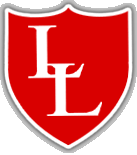                                               ‘Believe and Achieve’CHRONOLOGICAL UNDERSTANDING                          KNOWLEDGE AND INTERPRETATION                                     HISTORICAL ENQUIRYNational Curriculum Subject Contentchanges within living memory. Where appropriate, these should be used to reveal aspects of change in national life 1events beyond living memory that are significant nationally or globally [for example, the Great Fire of London, the first aeroplane flight or events commemorated through festivals or anniversaries] 2the lives of significant individuals in the past who have contributed to national and international achievements. Some should be used to compare aspects of life in different periods [for example, Elizabeth I and Queen Victoria, Christopher Columbus and Neil Armstrong, William Caxton and Tim Berners-Lee, Pieter Bruegel the Elder and LS Lowry, Rosa Parks and Emily Davison, Mary Seacole and/or Florence Nightingale and Edith Cavell] 3significant historical events, people and places in their own locality. 4National Curriculum Subject Contentchanges within living memory. Where appropriate, these should be used to reveal aspects of change in national life 1events beyond living memory that are significant nationally or globally [for example, the Great Fire of London, the first aeroplane flight or events commemorated through festivals or anniversaries] 2the lives of significant individuals in the past who have contributed to national and international achievements. Some should be used to compare aspects of life in different periods [for example, Elizabeth I and Queen Victoria, Christopher Columbus and Neil Armstrong, William Caxton and Tim Berners-Lee, Pieter Bruegel the Elder and LS Lowry, Rosa Parks and Emily Davison, Mary Seacole and/or Florence Nightingale and Edith Cavell] 3significant historical events, people and places in their own locality. 4National Curriculum Subject Contentchanges within living memory. Where appropriate, these should be used to reveal aspects of change in national life 1events beyond living memory that are significant nationally or globally [for example, the Great Fire of London, the first aeroplane flight or events commemorated through festivals or anniversaries] 2the lives of significant individuals in the past who have contributed to national and international achievements. Some should be used to compare aspects of life in different periods [for example, Elizabeth I and Queen Victoria, Christopher Columbus and Neil Armstrong, William Caxton and Tim Berners-Lee, Pieter Bruegel the Elder and LS Lowry, Rosa Parks and Emily Davison, Mary Seacole and/or Florence Nightingale and Edith Cavell] 3significant historical events, people and places in their own locality. 4YearStep Back In TimeLocal History1Put up to three objects in chronological order (recent history).Use words and phrases like: old, new, before, after and a long time ago.Recognise that a text that is read to them may have happened a long time ago.Know that some objects belonged to the past.Retell a familiar story set in the past.Know that a place has changed over time. Recognise that we celebrate certain events, such as bonfire night, because of what happened many years ago. Appreciate that some famous people have helped our lives be better today.Understand that we have a queen who rules us and that Britain has had a king or queen for many years.Begin to identify the main differences between old and new objects, explaining why they were different in the past. Tell us about an important historical event that happened in the past. Explain differences between past/present in their life and that from a different time in history. Recall and use specific historical vocabulary accurately (year group key vocabulary). Ask and answer questions about old and new objects. Answer questions using an artefact/ photograph provided.Give a plausible explanation about what an object was used for in the past. Carry out some research on a famous person in history. Put up to three objects in chronological order (recent history).Use words and phrases like: old, new, before, after and a long time ago.Tell me about things that happened when they were little. Know that some objects belonged to the past. Explain how they have changed since they were born. Know that a place has changed over time. Appreciate that some famous people have helped our lives be better today.Begin to identify the main differences between old and new objects, explaining why they were different in the past. Tell us about an important historical event that happened in the past.Explain differences between past/present in their life and that from a different time in history. Begin to identify historical landmarks. Recall and use specific historical vocabulary accurately (year group key vocabulary). Ask and answer questions about old and new objects.Answer questions using an artefact/ photograph provided.Give a plausible explanation about what an object was used for in the past. Step Back In TimeLocal History2Use phrases and words like:  ‘before’, ‘after’, ‘past’, ‘present’, ‘then’ and ‘now’ accurately. Use a range of appropriate words and phrases to describe events/people in the past.Sequence a set of events in chronological order and give reasons for their order.Begin to remember significant dates from events throughout history. Recall specific places, people and facts linked to historical events. Recount and sequence the life of someone famous from Britain who lived in the past.Recount some interesting facts from a historical event, such as where the ‘Fire of London’ started. Explain why Britain has a special history by naming some famous events and some famous people.Explore things that are different in their life from that in a specific period of history. Explain why someone in the past acted the way they did. Know who will succeed the queen and how the succession works. Recall and use specific historical vocabulary accurately (year group key vocabulary).Answer questions by using a specific source, such as an information book.Research the life of a famous person from the past using different resources. Explain why eye-witness accounts may vary. Use phrases and words like:  ‘before’, ‘after’, ‘past’, ‘present’, ‘then’ and ‘now’ accurately. Use a range of appropriate words and phrases to describe events/people in the past.Sequence a set of events in chronological order and give reasons for their order.Sequence events about their own life.Begin to remember significant dates from events throughout history. Recall specific places, people and facts linked to historical events. Recount and sequence the life of someone famous from Britain who lived in the past.Explain how their local area was different in the past.Explore things that are different in their life from that in a specific period of history. Explain why their locality is associate with a special historical event. Recall and use specific historical vocabulary accurately (year group key vocabulary).Answer questions by using a specific source, such as an information book.Research the life of a famous person from the past using different resources. Explain why eye-witness accounts may vary. 